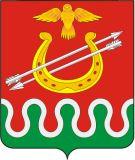 Администрация Боготольского районаКрасноярского краяПОСТАНОВЛЕНИЕг. Боготол«	»		2022 года 							№	-пОб организации общественных работ на территории Боготольского района Красноярского края в 2022 году	В соответствии с Законом РФ от 19.04.1991 № 1032-1 «О занятости населения в Российской Федерации», Постановлением Правительства РФ от 14.07.1997 № 875 "Об утверждении Положения об организации общественных работ», в целях обеспечения временной занятости трудоспособного населения, гарантий социальной защиты и материальной поддержки граждан, руководствуясь ст.18 Устава Боготольского районаПОСТАНОВЛЯЮ:	1.Утвердить перечень видов общественных работ, организуемых на территории Боготольского района Красноярского края в 2022 году, согласно приложению к настоящему постановлению.	2.Рекомендовать КГКУ «Центр занятости населения г. Боготола» (Н.И. Альтергот) проводить работу по заключению договоров с организациями, расположенными на территории Боготольского района, на создание дополнительных временных рабочих мест для организации общественных работ и направление на эти работы граждан, зарегистрированных в органах службы занятости в поисках подходящей работы, безработных граждан.	3.Рекомендовать руководителям организаций, независимо от форм собственности и ведомственной принадлежности, расположенных на территории Боготольского района, своевременно информировать КГКУ «Центр занятости населения г. Боготола» об имеющихся вакансиях, как на постоянные, так и на временные рабочие места.	4.Главам сельских советов Боготольского района предусмотреть возможность выделения средств из бюджетов на организацию временной занятости безработных и ищущих работу граждан в рамках общественных работ.	5.Контроль над исполнением настоящего постановления оставляю за собой.	6.Настоящее постановление опубликовать в периодическом печатном издании «Официальный вестник Боготольского района» и разместить на официальном сайте Боготольского района в сети Интернет www.bogotol-r.ru.	7.Постановление вступает в силу после его официального опубликования и распространяется на правоотношения, возникшие с 01.01.2022 года.Исполняющий полномочия главыБоготольского района							Н.В.Бакуневич							Приложение к постановлению							Администрация Боготольского района		Красноярского края		от«	»		2022г №	-пПеречень видов общественных работ, организуемых на территории Боготольского района Красноярского края в 2022 году	Основными видами общественных работ, организуемых на территории Боготольского района Красноярского края в 2022 году считать подсобные, вспомогательные и другие неквалифицированные работы по следующим направлениям:-эксплуатация жилищно-коммунального хозяйства и бытовое обслуживание населения;-строительство жилья, реконструкция жилого фонда, объектов социально-культурного назначения (детских дошкольных учреждений, спортплощадок, учреждений образования, культуры, здравоохранения, домов престарелых, инвалидов);-озеленение и благоустройство территорий, развитие лесопаркового хозяйства, зон отдыха и туризма, обслуживание питомников;-выпас скота;-разведение скота и птицы;-заготовка, переработка и хранение сельскохозяйственной продукции, подготовка овощехранилищ, обслуживание теплиц;-заготовка кормов;-работы по ветеринарному обслуживанию;-выращивание сельскохозяйственных культур;-обслуживание сельскохозяйственной спецтехники;-заготовка дикорастущих растений, грибов, ягод, лекарственных трав;-организация сбора и переработка вторичного сырья и отходов;-разведение рыбы в искусственных и естественных водоемах;-работа на пасеках;-очистка загрязненных водоемов;-восстановительные и благоустроительные работы после завершения ликвидации последствий катастроф и стихийных бедствий;-оказание услуг социального характера различным категориям граждан (инвалидам, пенсионерам, участникам Великой Отечественной войны и боевых действий);-обеспечение оздоровления и отдыха детей в период каникул, обслуживание санитарно-курортных зон;-проведение мероприятий общественно-культурного назначения (переписи населения, статистических обследований, социологических исследований, избирательных компаний, спортивно-оздоровительных и культурных мероприятий, мероприятий патриотического направления, соревнований, фестивалей);-розничная продажа периодической печати, доставка почтовой корреспонденции;-обслуживание пассажирского транспорта, работа организаций связи;-канцелярские работы, техническая обработка документов, курьерские работы;-проведение сельскохозяйственных мелиоративных (ирригационных) работ, работа в лесном хозяйстве;-подсобные работы на пилораме;-работа по обслуживанию, проведению праздников по случаю юбилейных дат муниципальных образований;-погрузо-разгрузочные работы в организациях всех форм собственности;-строительство автомобильных дорог, их ремонт и содержание, прокладка водопроводных, газовых, канализационных и других коммуникаций;-вспомогательные работы на предприятиях;-реализация программ возрождения культуры, восстановление историко-архитектурных памятников, комплексов, заповедных зон;-подсобные работы на предприятиях торговли и общественного питания;-санитарная очистка внутриквартальных территорий и контейнерных площадок от мусора и бытовых отходов;-работа по подготовке к отопительному сезону;-уборка снега с крыш и территорий;-мытье автомобилей;-организация досуга детей в учреждениях культуры, лагерях труда и отдыха;-подсобные работы при ремонтно-восстановительных работах;-упаковка готовой продукции;-санитарная уборка помещений;-мытье посуды (лабораторной, пищевой);-обслуживание аттракционов;-мытье, уборка подвижного железнодорожного состава.